Ход урокаРаздел:7.1Введение в химию. Чистые вещества и смеси7.1Введение в химию. Чистые вещества и смесиФИО педагога
Исинова Айнаш Тунгушвалиевна
Исинова Айнаш Тунгушвалиевна Дата: 
3.09.2022 г
3.09.2022 г Класс: 7 Количество присутствующих: 6Количество отсутствующих:0Тема урокаПредмет химии. Практическая работа №1 «Правила техники безопасности и знакомство с лабораторным оборудованием»Предмет химии. Практическая работа №1 «Правила техники безопасности и знакомство с лабораторным оборудованием» Цели обучения в соответствии 
с учебной программой7.1.1.1 -знать, что изучает наука химия7.1.1.2 -знать и понимать правила техники безопасности при работе в химической лаборатории и кабинете7.1.1.1 -знать, что изучает наука химия7.1.1.2 -знать и понимать правила техники безопасности при работе в химической лаборатории и кабинетеЦели урокаВсе ученики:Знают и понимают, что изучает наука химияЗнают и понимают правила безопасной работы в лабораторииМногие ученики:Знают и понимают правила безопасной работы в лабораторииНекоторые ученики: Понимают опасность работы с некоторыми реактивамиВсе ученики:Знают и понимают, что изучает наука химияЗнают и понимают правила безопасной работы в лабораторииМногие ученики:Знают и понимают правила безопасной работы в лабораторииНекоторые ученики: Понимают опасность работы с некоторыми реактивамиЭтап урока/ ВремяДействия педагогаДействия ученикаОцениваниеРесурсыНачало урока 
5 мин Вступительное слово учителя: Сегодня вы начинаете изучать одну из самых древних и важных наук - химию. Многими химическими знаниями люди пользовались уже в глубокой древности.Эти знания были необходимы для получения металлов и сплавов, стекла, керамики, красок и духов. И в наши дни ни одному человеку не обойтись в жизни без знания химии.В курсах природоведения, естествознания, биологии, физики, географии вы встречались с вопросами, касающимися химии. К химическим процессам относятся дыхание, горение, фотосинтез, образование минералов и горных пород.Пробуждение интереса. Просмотрев видеоролик, обсудите с учащимися цели и задачи изучения предмета химии.  Обсудите следующие вопросы: Что изучает наука Химия? Каковы цели предмета химии?(ГР) Составьте кластер в группе «Химия», обозначив что же изучает химия?Учащиеся  отвечают на вопросы выходят  к  названию  темы урока и целям урока.
2 балла
Видеоролик «Что изучает химия?»Середина урока 20 мин Работа с терминамиЧто такое вещество? В ходе рассуждений ученики приходят к выводу, что вещество — это то, из чего состоят физические тела, вид материи, имеющий массу. (Определение записывается учениками в тетрадь).После этого учитель обращает внимание на то, что вещества отличаются друг от друга по внешним признакам. Эти признаки называются физическими свойствами, к ним относятся агрегатное состояние, цвет, запах, блеск, плотность, растворимость, температуры кипения и плавления, тепло- и электропроводность, твердость, пластичность и т. д. Учащимся предлагается описать физические свойства воды, алюминия, медного купороса (с демонстрацией пластичности и электропроводности алюминия; растворимости медного купороса). Физические свойства веществ изучает физика. У веществ есть еще и химические свойства. Учитель демонстрирует взаимодействие соды с соляной кислотой; просит сформулировать, что произошло с веществами, почему учащиеся решили, что вещества прореагировали, превратились в другие вещества, какие изменения веществ они заметили. Ученики приходят к выводу, что химические свойства — это взаимодействия вещества, его превращения в другие вещества. Таким образом, химия изучает вещества и их химические свойства. (Понятия «химия» и «химические свойства» заносятся учащимися в тетрадьКраткие сведения из истории химии.(ИР) При просмотре видеоролика каждый учащийся заполняет таблицу.Таблица 1. История развития химииВводный инструктаж по ТБ.Учитель обращает внимание на то, что при химических реакциях выделяется тепло, свет, образуются новые вещества, которые могут оказаться ядовитыми, едкими или взрывоопасными. Поэтому при работе в кабинете химии нужно соблюдать правила техники безопасности.Учитель зачитывает инструктаж, учащиеся расписываются в журнале инструктажей по технике безопасности.Выполнение практической работы № 1Ученики с разрешения учителя ходят вокруг «выставки» лабораторного оборудования делая заметки в приложении 4 относительно его названия и назначения.Помните:  порядок на рабочем столе – залог успешной и безопасной  работы.- Знакомство с химической  посудой и приборами.1. Пробирка – применяется для проведения простейших опытов и для монтажа приборов.2. Колба коническая и плоскодонная – используется для хранения жидких и твердых веществ, для проведения различных химических операций.3. Колба круглодонная  – для хим. операций при нагревании.4. Мерная посуда: цилиндры, пробирки, стаканы, колбы – для измерения объема жидкостей.5.  Воронка – для наливания жидкостей.6. Стеклянная палочка -  для размешивания жидкостей в химической посуде.7. Чашка фарфоровая – для выпаривания жидкостей.8. Ложка фарфоровая, шпатель – для взятия твердых веществ.9. Ступка с пестиком – для размельчения и растирания твердых веществ.10. Штатив для пробирок – для размещения в нем пробирок.11. Зажим пробирочный (держатель для пробирок) – для закрепления пробирок, если вещество в пробирке нужно нагреть.Учащиеся вначале знакомятся с глоссарием, затем работают индивидуально, а  также в группах5 балловалюминий, медный купорос, пищевая сода, уксусная кислота, вода пробиркиВидеоролик «История развития химии»Конец урока10 мин Уровень АДайте определение следующим понятиям:Химия, вещество, химические свойства.Дескриптор:- дает определения терминам и понятиямУровень ВПриведите примеры физических и химических свойств.Дескриптор:- приводит примеры химически и физических свойств. Уровень СОтветьте на вопрос: Чем отличаются физические и химические свойства? Дескриптор:- указывает на отличие между физическими и химическими свойствами.Выполняют задания для  ФО 3 баллакарточкиРефлексия5 минОбратная связь: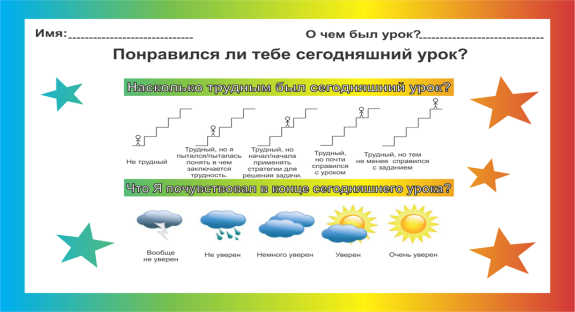 :Выполняют задания Текст 